23 мая 2014 года в МОУ СОШ №3 с Кочубеевского прошло празднование Дня славянской письменности и культуры.В рамках проведения праздника были проведены мероприятия:        Фольклорный танцевальный конкурс «Русский перепляс»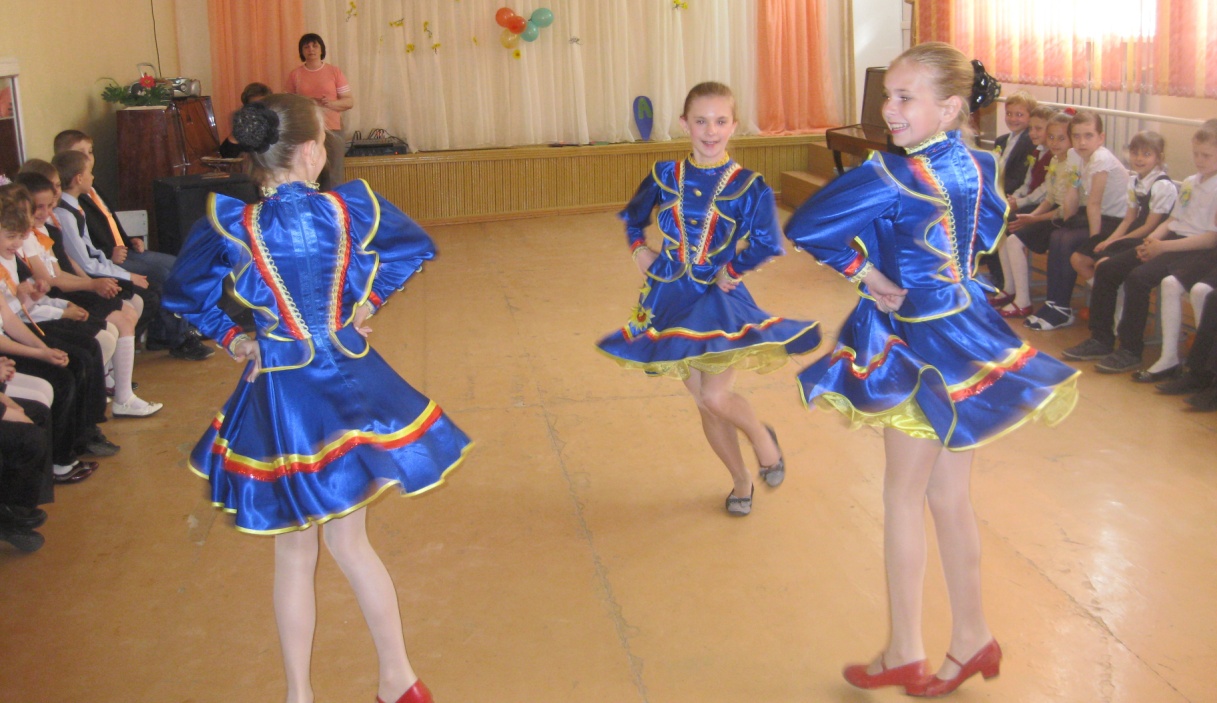 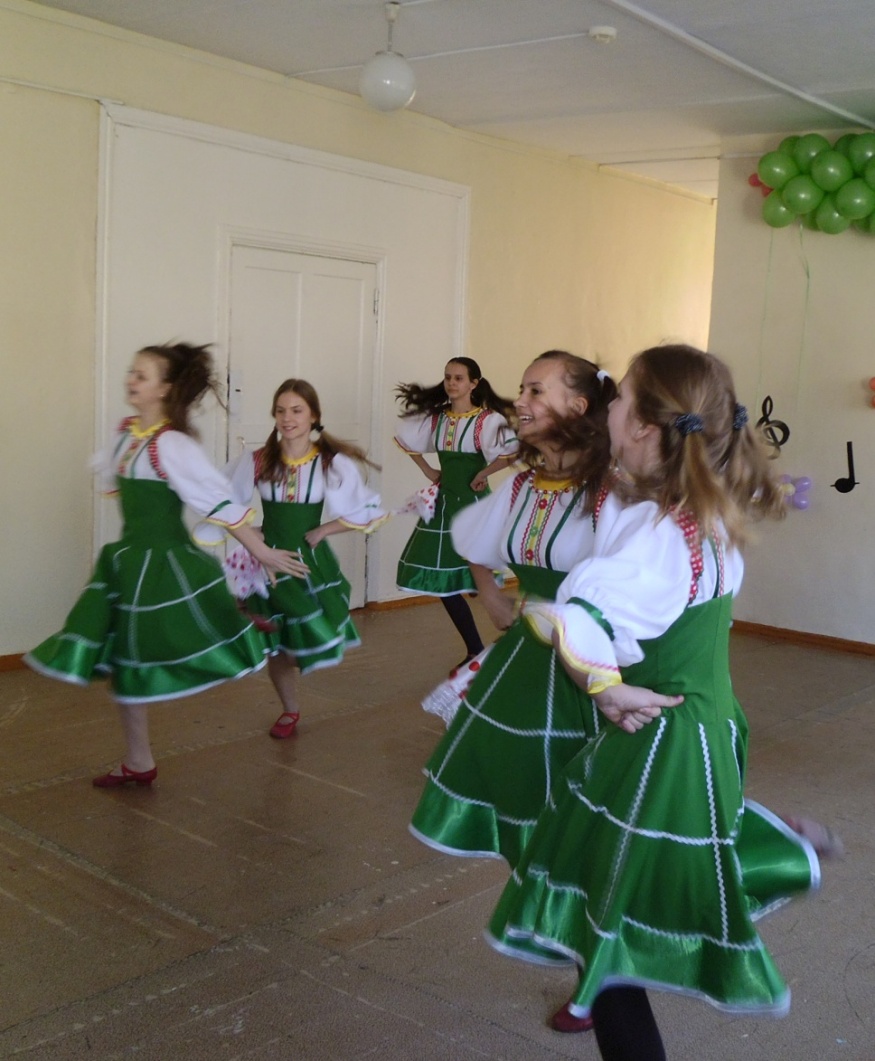           Концертная программа « А песня в России - на все времена!»В программе приняли участие 136 школьников 5-11 классов. Прозвучали песни А. Пахмутомой, В. Шаинского, И.Дунаевского, В. Бастнера, Г. Струве.Концертная программа началась в 11.30. Выступило 9 сводных хоров и 6 солистов. В финале прозвучало «Славься» М.И.Глинки. Хоровые коллективы были награждены грамотами.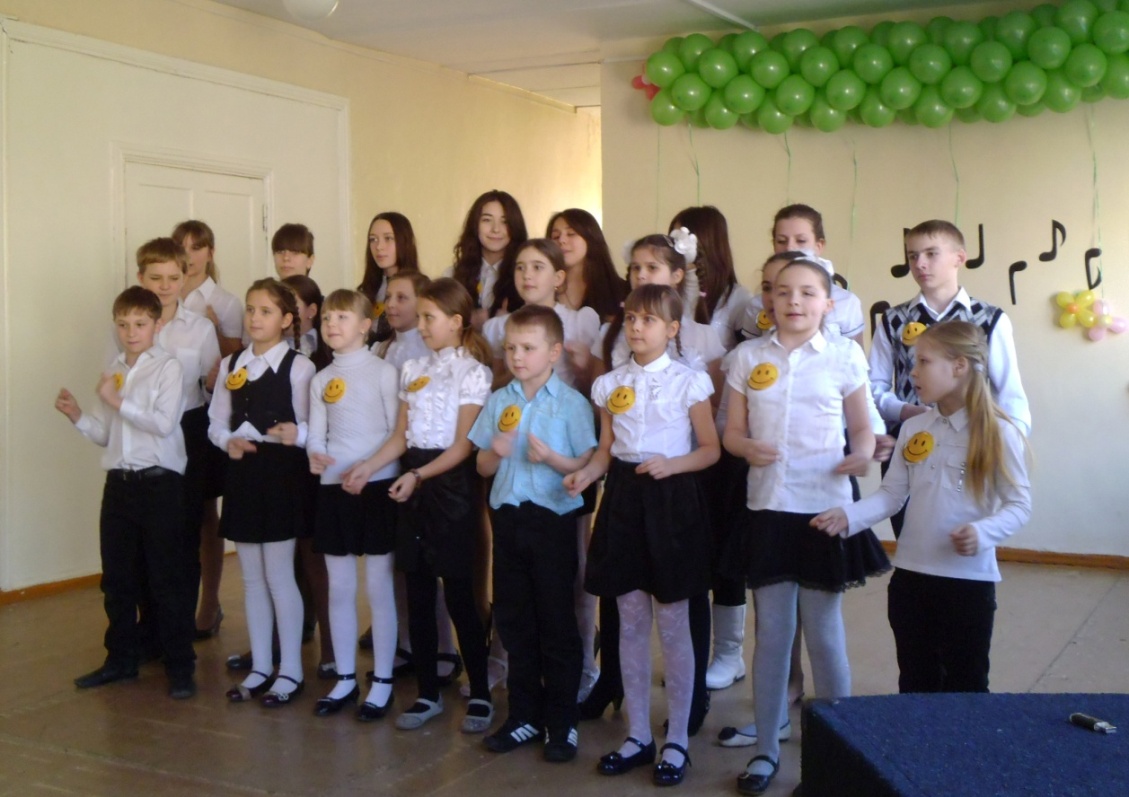 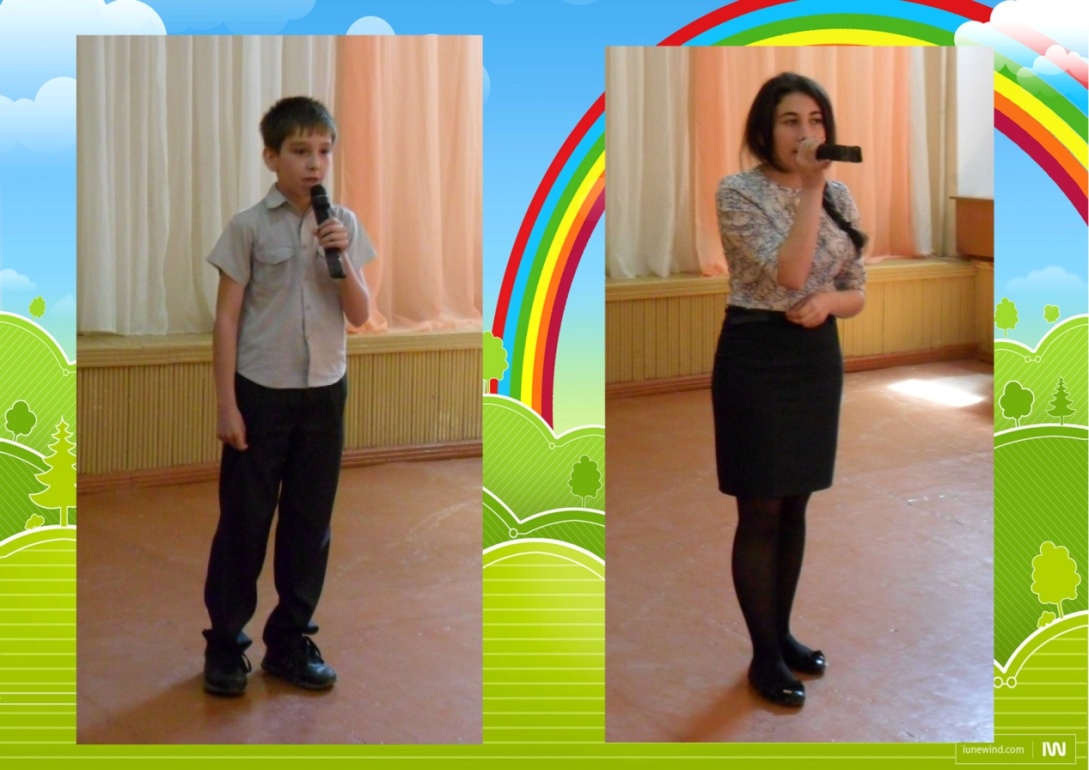                    Конкурс чтецов русских народных сказок и басен.                   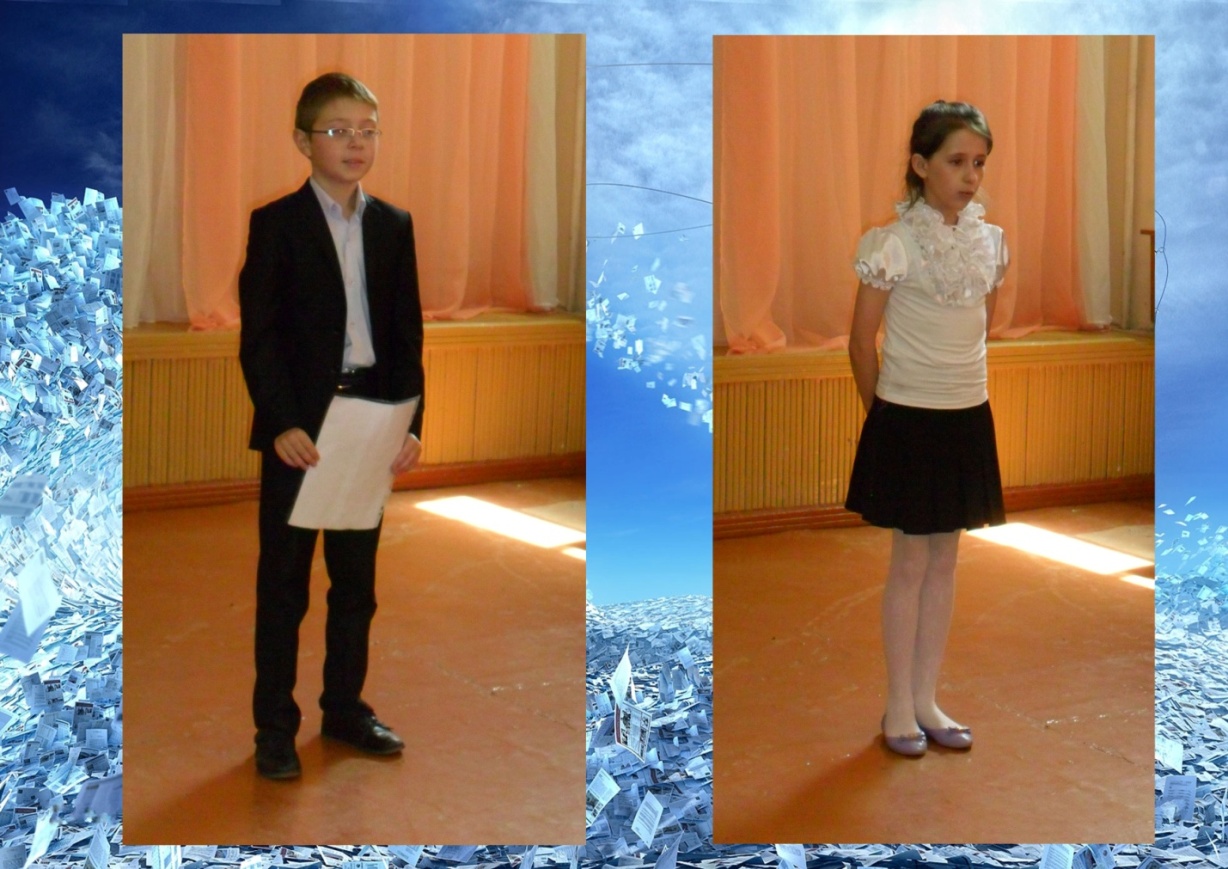                     Выставка рисунков « Звёздная россыпь»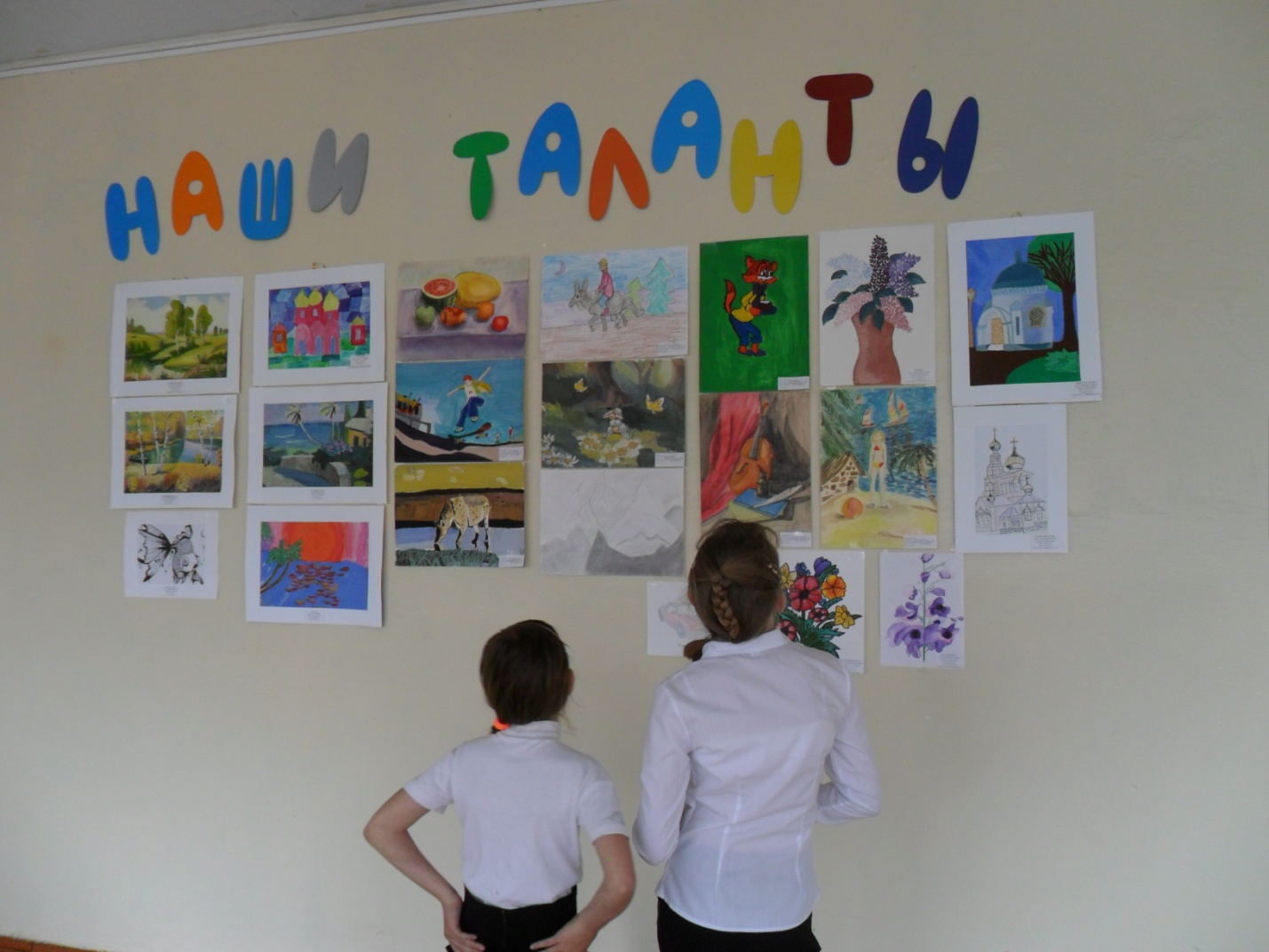 Выставка творческих работ «Колокольный перезвон»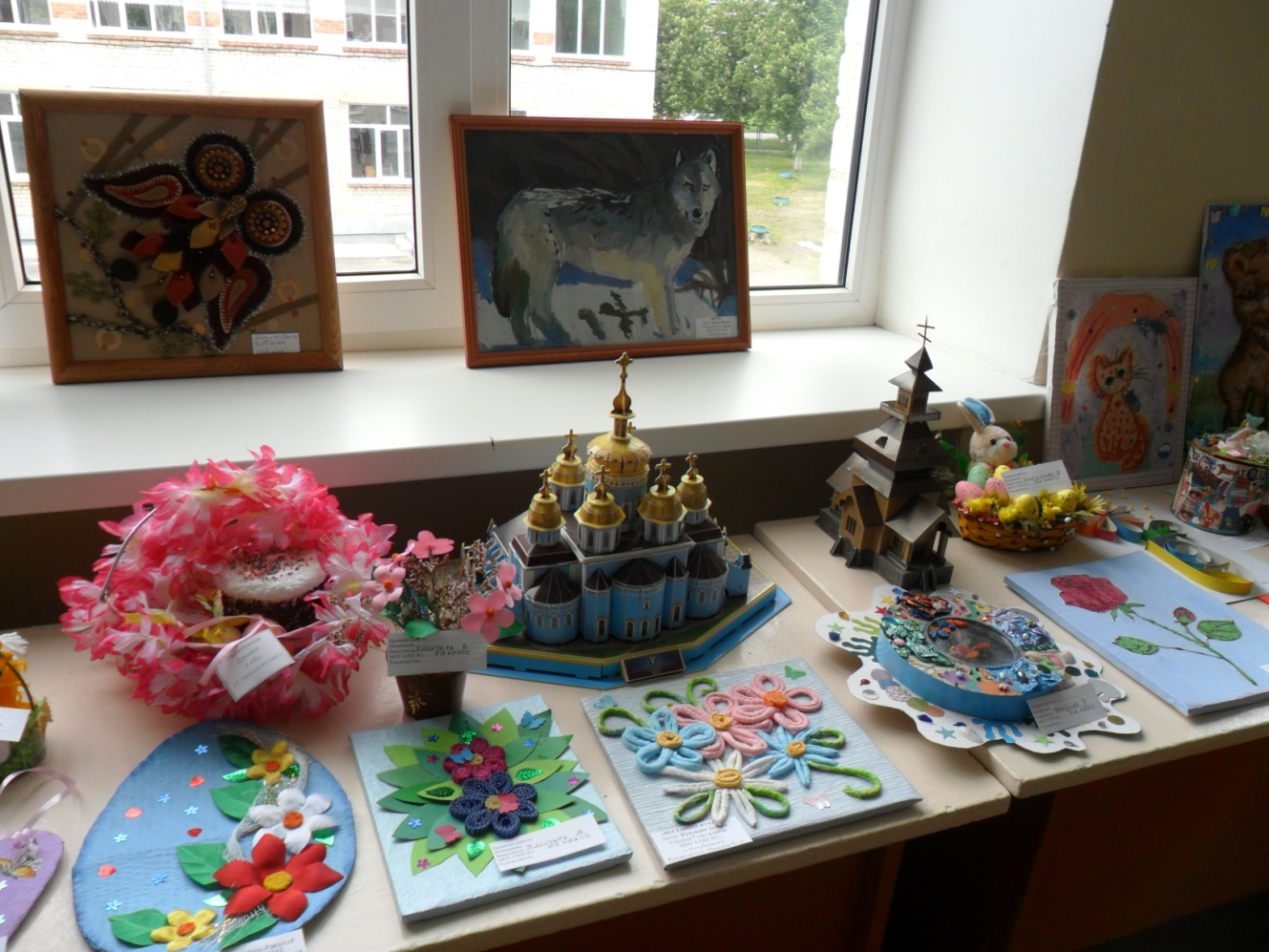 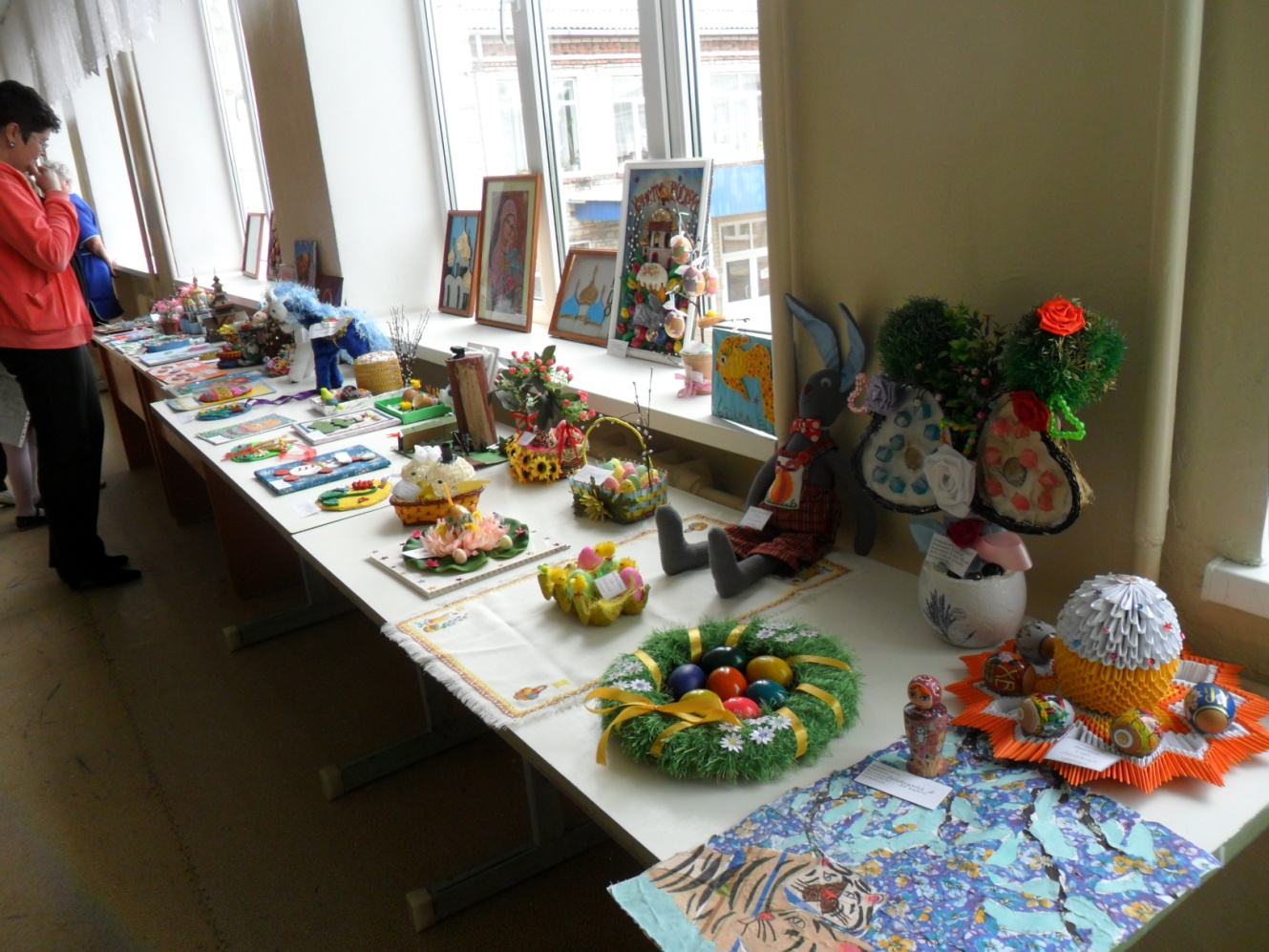 Учащиеся 1-6 классов посетили кинотеатр «Спутник», где познакомились с историей возникновения славянской письменности, участвовали в викторинах и конкурсах и посмотрел мультфильмы по мотивам русских народных сказок.